Οδηγίες βαφών αυγών με κλωστές φλοςΒάζουμε τα λευκά αυγά σε ένα μπολ με νερό.Παίρνουμε ένα αυγό το ακουμπάμε σε μια λωρίδα από αλουμινόχαρτο, ρίχνουμε πάνω του λίγες σταγόνες ξύδι & ρίχνουμε πάνω του κλωστές φλος ώστε να καλύψουμε το μεγαλύτερο μέρος της επιφάνειάς του, όχι όμως τελείως.Το τυλίγουμε, όπως  μια καραμέλα & το ρίχνουμε απαλά στην κατσαρόλα με το νερό.Συνεχίζουμε διαδοχικά μέχρι να τελειώσουν όλα.Ανοίγουμε την κουζίνα ώστε να βράσουν & μετράμε 7-8 λεπτά αφότου το νερό αρχίζει να βράζει.Βγάζουμε τα αυγουλάκια προσεκτικά ένα ένα σε μια πετσέτα & ανοίγουμε τα αλουμινόχαρτα. Μόλις κρυώσουν τα σκουπίζουμε προαιρετικά με μια πετσέτα εμποτισμένη με ελαιόλαδο & τα στολίζουμε στην πιατέλα μας.Καλή επιτυχία & Καλό Πάσχα!!   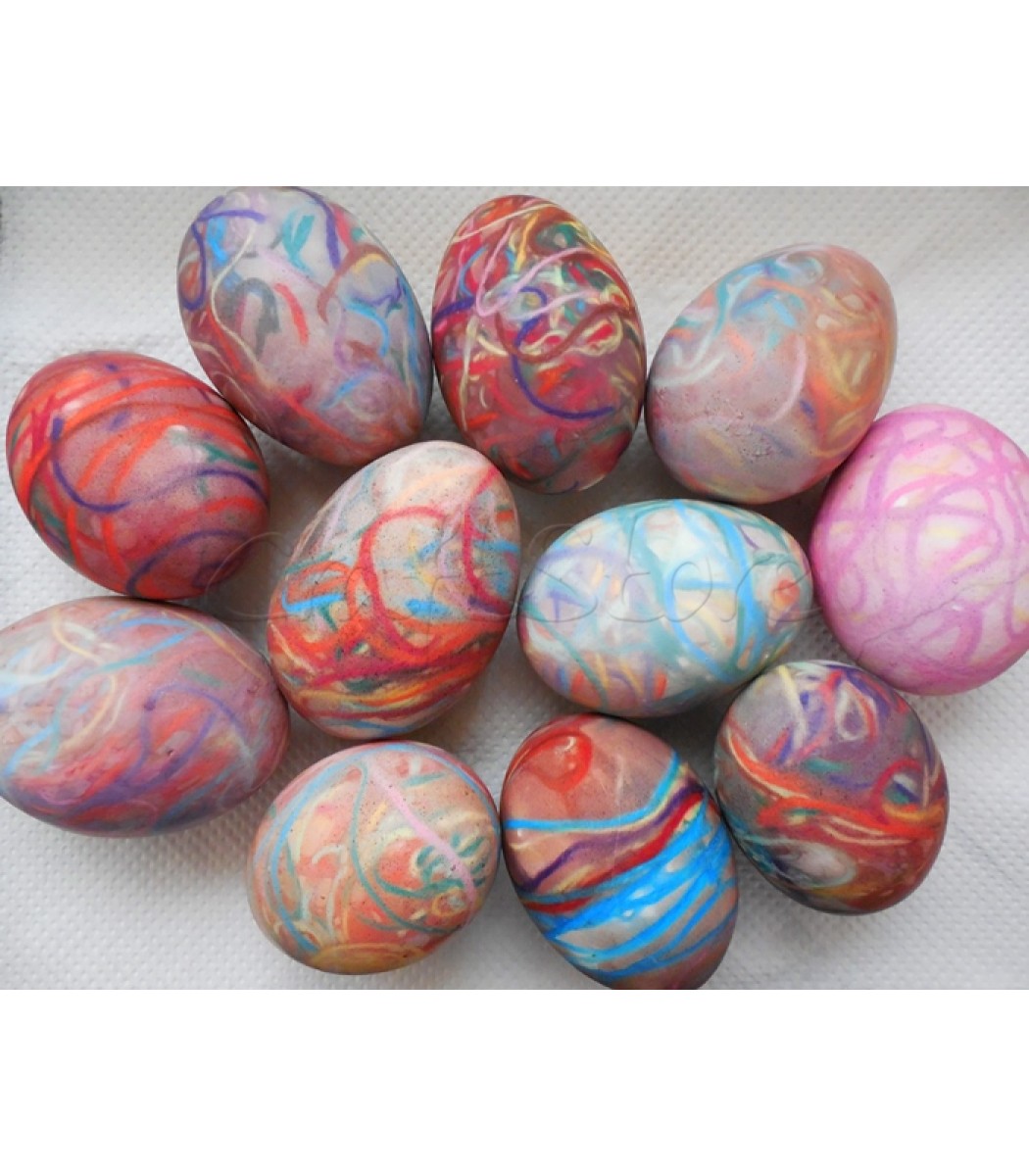 